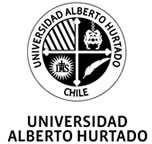 COMPROMISO POSTULANTEBECA MERITO DEPORTIVO 2024Yo	 	_	_	, con Rut_						he participado en el proceso correspondiente a la Postulación para obtener la beca al Mérito deportivo de la Universidad Alberto Hurtado, quien declaro    bajo   Juramento    que   cumpliré    con   las	disposiciones		establecidas	en   las   bases   de postulación	de becas deportivas en orden a poder actuar, sin restricción alguna, en defensa de la institución, mientras	curse	sus	estudios	en		esta	casa	de	estudios,		disciplina	de_	_, haciéndose acreedor a las sanciones establecidas en toda la r reglamentación vigente de la   Universidad, en el caso   de   no   dar   cumplimiento   a las obligaciones es libremente contraídas; especialmente en aquellas que dicen relación con los siguientes aspectos:Asistir con puntualidad a los entrenamientos con la ropa deportiva apropiada.Respetar y cumplir con las instrucciones y orientaciones impartidas por el profesor.Aprovechar el tiempo de entrenamiento, esforzándome al máximo.Mantener siempre un espíritu de amistad, solidaridad y respeto por mis compañeros.Cuidar los materiales y las instalaciones donde se realizan los entrenamientos y las competencias.Representar   a mi Alma Mater en    cualquier   evento	deportivo que sea requerido, impecablemente uniformado.Entender que representar al Colegio tiene prioridad sobre otras actividades sociales y que mi Alma Mater es más importante que cualquier otra institución que pueda representar.Mantener el espíritu de “Fair Play” en todo momento.Preocuparme por mi alimentación y estado físico, evitando cualquier sustancia o actividad que ponga en riesgo mi salud.Ante todo, lo anterior declaro bajo juramento conocer y aceptar todo lo expuesto en este párrafo y acatar las respectivas sanciones si no he dado cumplimiento a lo solicitado.FirmaMayor información becadeportiva@uahurtado.cl / Fono 889 73 84 – 889 74 01